Research ReportOsaka Gas Foundation of International Cultural Exchange (OGFICE) 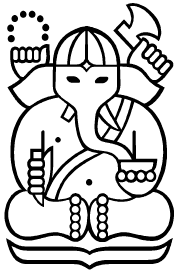 Principal Investigator:.......................................................Academic Unit	Research Division	: 	..............................	Faculty/School	: 	..............................INSTITUT TEKNOLOGI BANDUNGNovember 2023IDENTITY PAGETitle	:	......................................................Topic	:	......................................................Research Period	:	......................................................Principal Investigator	:Full Name	:	......................................................Academic Rank	:	......................................................NIP	:	......................................................Current Position	:	......................................................Academic Unit	:	......................................................Office Address/Phone/Fax/E-mail	:	...................................................... Home Address/Phone/Fax/E-mail	:	...................................................... Members of the Team:4.3	Research Assistants/Students (mention names when available):Approved budget		: US $ .....................I. executive summary TITLE OF RESEARCH	: HEAD OF RESEARCH TEAM	: TEAM MEMBERS	: OFFICIAL ADDRESS 	:EXTENDED ABSTRAct	: LIST OF RESEARCH OUTPUT	II. TECHNICAL REPORTOGFICE Self Evaluation Report		(filled out and submit with final report)										NoName and Academic RankField of ExpertiseInstitutionAllocation of TimeAllocation of TimeNoName and Academic RankField of ExpertiseInstitutionHrs/weekMonths1NoName Departement and NIMAlocation of TimeAlocation of TimeNoName Departement and NIMHrs/weekMonths1.2.3. 4.5.Head of Academic UnitBandung, ......................Principal InvestigatorTitle of researchTopic ResearchersUnitSignificance of researchBrief summary of research (results)Output of researchSelf- evaluationOriginality:Self- evaluationImpacts on Indonesian society:Self- evaluationInvolvement of students in research: